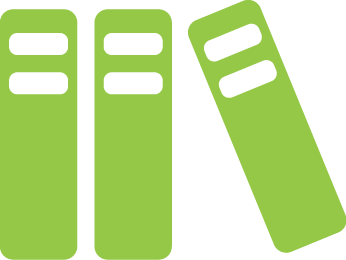 LektiraIme i prezime:[vaše ime i prezime]Datum:[datum izvješća]Naslov knjige:[naslov knjige]Autor knjige:[ime i prezime autora]Datum izdavanja:[datum]Broj stranica:[stranice]Glavni likovi:[Navedite i ukratko opišite glavne likove.]Mjesto radnje:[Opišite gdje se odvija radnja knjige.]Kratki sadržaj:[Napišite kratki sadržaj.]Glavne točke/sukob:[Što motivira glavne likove? Koji problemi ili događaji pokreću radnju?]Analiza/procjena:[Ovdje navedite svoje dojmove i recenziju.]